Муниципальное бюджетное дошкольное образовательное учреждение Детский сад № 257 городского округа город Уфа РБВоспитание эстетического вкуса для развития личности ребенка«Эстетика» – слово греческого происхождения, обозначающее способность чувственно воспринимать действительность.Эстетическое воспитание призвано научить детей распознавать внутреннее содержание красоты внешнего мира и искусства через его внешние проявления. Научить взрослеющую личность ценить, анализировать и творить прекрасное – главная задача этого направления воспитательного процесса.Задачи эстетического воспитания призваны максимально содействовать воплощению в жизнь главной цели: развивать способности -видеть и оценивать красоту окружающего мира;- стремиться к гармонии во всех ее проявлениях;-уметь анализировать свои действия с точки зрения эстетических категорий.Эстетика базируется на определенных категориях, которые должны учитываться при постановке целеполагания:-Красивое и уродливое;-Трагическое и комическое;-Духовное и низменное.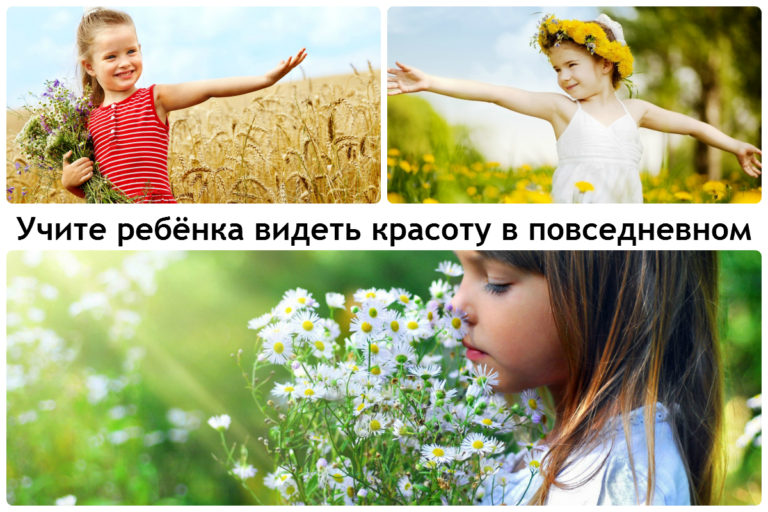 Средства и методыСредства для формирования эстетического вкуса используют, комбинируя, на протяжении всего этапа обучения и воспитания. Все они являются неотъемлемой частью жизни любого человека. К ним относятся такие виды эстетического воздействия:Природа;Художественная литература;Театр;Кино;Изобразительная культура;Музыка;Трудовая деятельность;Межличностные отношения.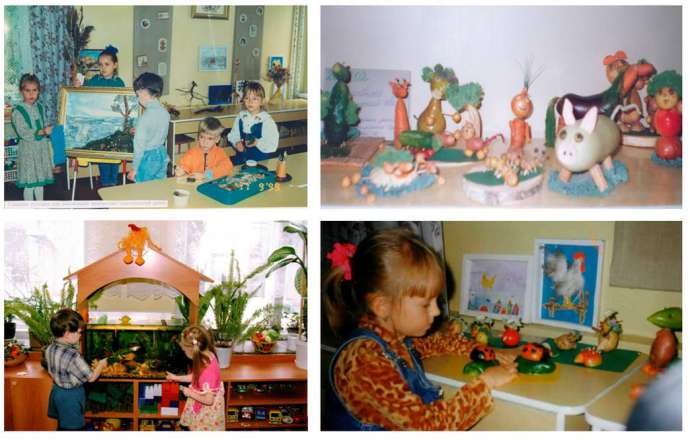 Личный примерВсе, кто интересуется вопросами саморазвития и воспитания, знают, что личный пример является главным методом воздействия на ребенка. При этом важная роль в этом вопросе отводится семье: ни одно учебное или воспитательное занятие не заменит этого естественного метода воздействия.Развитие ребенка проходит в социуме. Длительное время для малыша этим социумом является семья. Там, основываясь на неосознанном подражании, у ребенка закладывается прочный фундамент представлений о нравственной и эстетической позиции.Родители могут тщательно готовиться к лекциям о том, что нужно быть аккуратным. Но если они не соблюдают сами свои установки, проявляя неряшливость в быту, вряд ли их старания будут оценены отпрыском по достоинству.Беседы, лекции, тренингиИз трех рассматриваемых методов самым эффективным является последний. Мы уже упоминали о том, что одна из важных составляющих эстетического воспитания – внедрения полученных знаний и умений в повседневную жизнь.Тренинги являются своеобразной «тренировкой», на которой можно «отточить» свои знания, рассматривая и анализируя произведения искусства, проводя дискуссии по просмотренному фильму и т. д.Экскурсии, посещение театров, музеев, выставочных заловМетод получения необходимых эстетических знаний и впечатлений. С их помощью дети познают красоту не только музейных экспонатов или памятников архитектуры, но и учатся распознавать окружающую естественную красоту.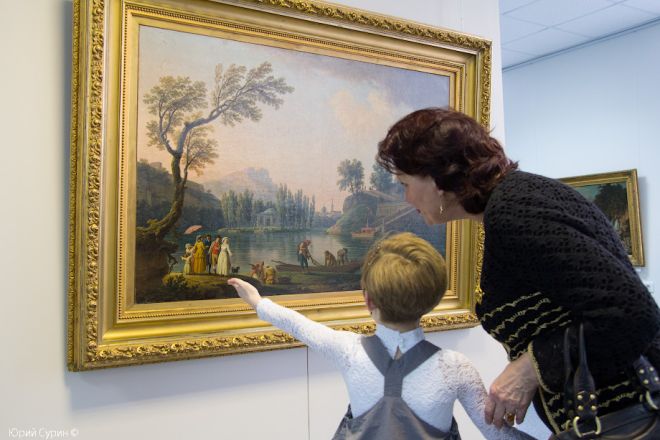 Создание предметов искусстваДанный метод позволяет проявить творческие способности через призму полученных знаний, ведь создание произведений искусства – процесс всегда индивидуальный, творчески неповторимый.Рождение эстетически значимой вещи может быть связано как с трудовой, так и с интеллектуальной деятельностью. В этом случае не имеет значения направление. Ребенок может ухаживать за растениями, рисовать картины, сочинять стихи или создавать макеты для учебных занятий. В любом случае подобные самостоятельные проявления, основанные на теоретических знаниях и небольшом практическом опыте, позволят развивающейся личности выразить свой, индивидуальный эстетический потенциал.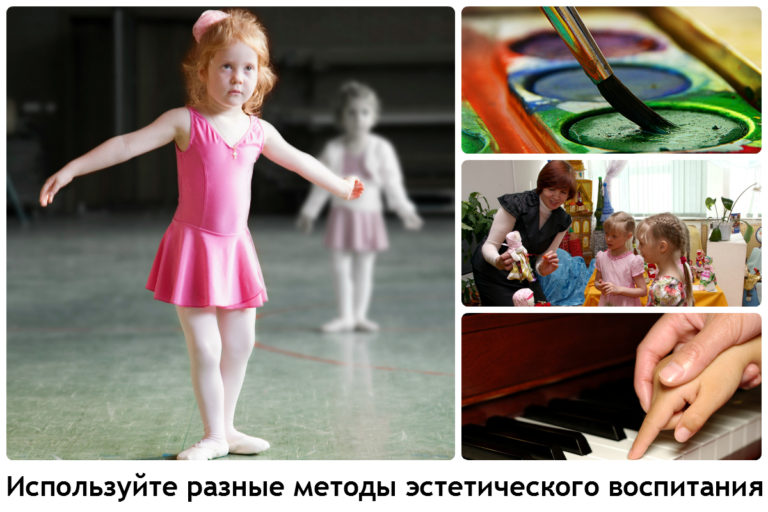 Для развития эстетического вкуса ребенка окружают красивыми вещами, которые всегда аккуратно размещены в комнате (кабинете, классе). Не менее важны ощущения психологического комфорта и взаимоотношения взрослых членов семьи (педагогов в школе, воспитателей в детском саду).Перечислим обязательные требования, которые должны быть соблюдены при оформлении интерьера для развития эстетического вкуса у ребенка:Предметы, окружающие малыша, должны быть функциональными. Их размещение нужно отрегулировать их сферой применения и частотой использования.Вещи – находиться на своих местах, быть чистыми.Цветовое оформление – соответствовать возрастным особенностям, склонностям и полу ребенку. При этом важно соблюдать гармонию красок в оформлении помещения и в цветовом решении мебели и предметов интерьера.Обязательное наличие произведений искусства в виде картин, панно, статуэток, декоративных изделий из дерева, пластика или сухих растений.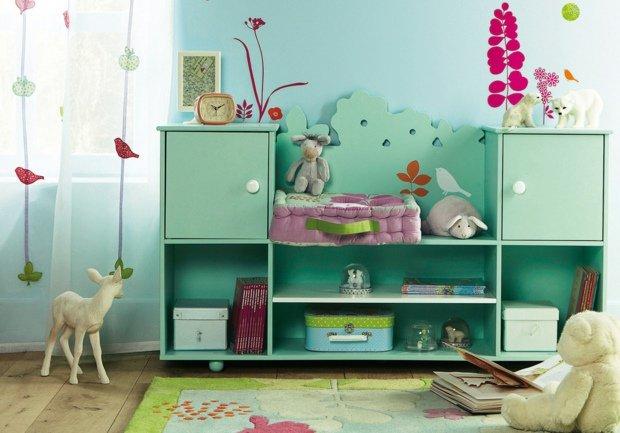 Музыка должна звучать как можно чаще. В периоды домашнего отдыха, праздников, учебных или воспитательных мероприятий музыкальное сопровождение является неотъемлемой частью развития эстетических качеств личности. На ранних этапах развития ребенка рекомендуется использовать произведения классической музыки или звуки природы.Природа – лучший учитель, который научит видеть и наслаждаться прекрасным. Она воспитывает собой, демонстрируя естественную красоту и гармонию. Поэтому важно организовывать регулярные походы, экскурсии или обычные пешие прогулки.Длительное нахождение на свежем воздухе не только укрепит здоровье малышей, но и научит восхищаться обыденными вещами. Смены времен года позволят увидеть разнообразие красок увядания и воскрешение живого, проследить закономерности жизненного процесса, научиться ценить и оберегать естественные богатства животного и растительного мира.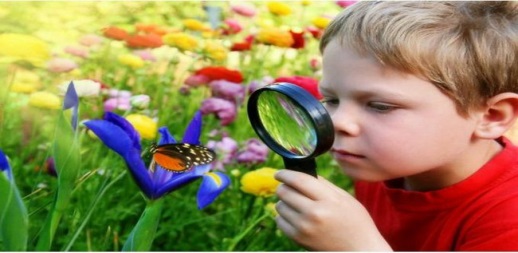 